EVMX4K04/EVMX4K08 IP/Serial Commands- ASCII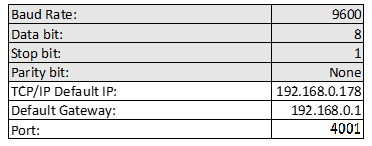 OutputInputCommandOutputInputCommand111B1.211B2.22B1.22B2.33B1.33B2.44B1.44B2.55B1.55B2.66B1.66B2.77B1.77B2.88B1.88B2.99B1.99B2.1010B1.1010B2.1111B1.1111B2.1212B1.1212B2.1313B1.1313B2.1414B1.1414B2.1515B1.1515B2.1616B1.1616B2.311B3.411B4.22B3.22B4.33B3.33B4.44B3.44B4.55B3.55B4.66B3.66B4.77B3.77B4.88B3.88B4.99B3..99B4.1010B3.1010B4.1111B3.1111B4.1212B3.1212B4.1313B3.1313B4.1414B3.1414B4.1515B2.1515B4.1616B2.1616B4.511B5.611B6.22B5.22B6.33B5.33B6.44B5.44B6.55B5.55B6.66B5.66B6.77B5.77B6.88B5.88B6.99B5.99B6.1010B5.1010B6.1111B5.1111B6.1212B5.1212B6.1313B5.1313B6.1414B5.1414B6.1515B5.1515B6.1616B5.1616B6.711B7.811B8.22B7.22B8.33B7.33B8.44B7.44B8.55B7.55B8.66B7.66B8.77B7.77B8.88B7.88B8.99B7.99B8.1010B7.1010B8.1111B7.1111B9.1212B7.1212B8.1313B7.1313B8.1414B7.1414B8.1515B7.1515B8.1616B7.1616B8.911B9.1011B10.22B9.22B10.33B9.33B10.44B9.44B10.55B9.55B10.66B9.66B10.74B9.77B10.85B9.88B10.96B9.99B10.104B9.1010B10.115B9.1111B10.126B9.1212B10.134B9.1313B10.145B9.1414B10.156B9.1515B10.164B9.1616B10.1111B11.1211B12.22B11.22B12.33B11.33B12.44B11.44B12.55B11.55B12.66B11.66B12.77B11.77B12.88B11.88B12.99B11.99B12.1010B11.1010B12.1111B11.1111B12.1212B11.1212B12.1313B11.1313B12.1414B11.1414B12.1515B11.1515B12.1616B11.1616B12.1311B13.1411B14.22B13.22B14.33B13.33B14.44B13.44B14.55B13.55B14.66B13.66B14.77B13.77B14.88B13.88B14.99B13.99B14.1010B13.1010B14.1111B13.1111B14.1212B13.1212B14.1313B13.1313B14.1414B13.1414B14.1515B13.1515B14.1616B13.1616B14.1511B15.1611B16.22B15.22B16.33B15.33B16.44B15.44B16.55B15.55B16.66B15.66B16.77B15.77B16.88B15.88B16.99B15.99B16.1010B15.1010B16.1111B15.1111B16.1212B15.1212B16.1313B15.1313B16.1414B15.1414B16.1515B15.1515B16.1616B15.1616B16.CommandFunction Feedback Example System CommandsSystem CommandsSystem CommandsSystem Commands/*Type;Inquire the models information. EVMX4K08/^Version;Inquire the version of firmware  VX.X.X Demo.Switch to the ―demo mode. Automatically switches inputs every 2 seconds. Demo Mode AV:  1-> 1 AV:  1-> 2 AV:  1-> 3 AV:  1-> 4 AV:  1-> 5 AV:  1-> 6 AV:  1-> 7 AV:  1-> 8 AV:  2-> 1 … Undo.To cancel the previous operation. Undo Ok! Operation Commands Operation Commands Operation Commands Operation Commands [x]All. Transfer signals from the input channel [x] to all output channels X To All. (X=1-8) All#. Transfer all input signals to the corresponding output channels respectively like 1->1, 2->2… All Through. All$. Switch off all the output channels. All Closed. [x]#. Transfer signals from the input channel [x] to the output channel [x]. X Through. (X=1~8) Command Function Feedback Example [x]$. Switch off the output channel [x]. X Closed. (X=1~8) [x]@. Switch on the output channel [x]. X Open. (X=1~8) All@. Switch on all output channels. All Open. [x1]V[x2]. Transfer the AV signal from the input channel [x1] to one or several output channels ([x2], separate output channels with comma). AV: X1-> X2 (X1/X2=1~8) [x1]B[x2]. Transfer the AV and IR signal from input channel [x1] to one or several output channels ([x2], separate output channels with comma). AV: X1-> X2 (X1/X2=1~8) Status[x]. Check the I/O connection status of output [x] AV:  Y-> X  (X=1~8, Y=1~8) Status. Inquire the input channel to the output channels one by one. AV:  1-> 1 AV:  2-> 2 AV:  3-> 3 AV:  4-> 4 AV:  5-> 5 AV:  6-> 6 AV:  7-> 7 AV:  8-> 8 Save[Y]. Save the present operation to the preset command [Y], ranges from 0 to 9. 	Save 	To 	FY  (Y=0-9) Recall[Y]. Recall the preset command [Y].  	Recall 	From 	FY  (Y=0-9) Clear[Y]. Clear the preset command [Y].  	Clear 	FY  (Y=0-9) PWON. Work in normal mode. PWON PWOFF. Enter into standby mode and cut off the power supply to HDBaseT receivers. PWOFF STANDBY. Enter into standby mode. (Do not cut off the power supply to HDBaseT receivers, press other buttons or send other commands to start.) STANDBY EDIDH[x]B[y]. Input port [y] learns the EDID from output port [x]. If the EDID data is available and the audio part supports not only PCM mode, then force-set it to support PCM mode only. If the EDID data is not available, then set it as initialized EDID data. EDIDH[x]B[y] EDIDPCM[x]. Set the audio part of input port [x] to PCM format in EDID database. EDIDPCM[x] EDIDG[x]. Get EDID data from output [x] and display the output port number. Hexadecimal EDID data and carriage return character EDIDMInit. Restore the factory default EDID data of every input. EDIDMInit. EDIDM[X]B[Y]. Manually EDID switching. Enable input[Y] to learn the EDID data of output[X]. If the EDID data is not available, then set it as initialized EDID data. EDIDM[X]B[Y] EDID/[x]/[y]. Set the EDID data of input port [x] to built-in EDID No.[y]. [y]=1~6, correspond to the 6 embedded EDID data 1080P 3D 2CH 1080P 3D Multichannel 1080P 2D 2CH 1080P 2D Multichannel 3840x2160 2D (30Hz) 4096x2160 2D (30Hz)EDID/[x]/[y] GetInPortEDI D[X]. Return the EDID data of input [x], [x]=1~8 %0900. Switch to carrier native mode. Carrier native %0901. Switch to force carrier mode. Force carrier %0911. Reset to factory default. Factory Default %9951. Check the command sent by port 1 when PWON. 	Port 1:data whenPWON %9952. Check the command sent by port 2 when PWON. 	Port 2:data whenPWON %9953. Check the command sent by port 3 when PWON. 	Port 3:data whenPWON %9954. Check the command sent by port 4 when PWON. 	Port 4:data whenPWON %9955. Check the command sent by port 5 when PWON. 	Port 5:data whenPWON %9956. Check the command sent by port 6 when PWON. 	Port 6:data whenPWON %9957. Check the command sent by port 7 when PWON. 	Port 7:data  whenPWON %9958. Check the command sent by port 8 when PWON. 	Port 8:data whenPWON %9941. Check the command sent by port 1 when PWOFF. 	Port 	1:data when PWOFF %9942. Check the command sent by port 2 when PWOFF. 	Port 	2:data whenPWOFF %9943. Check the command sent by port 3 when PWOFF. 	Port 	3:data whenPWOFF %9944. Check the command sent by port 4 when PWOFF. 	Port 	4:data whenPWOFF %9945. Check the command sent by port 5 when PWOFF. 	Port 	5:data whenPWOFF %9946. Check the command sent by port 6 when PWOFF. 	Port 	6:data whenPWOFF %9947. Check the command sent by port 7 when PWOFF. 	Port 	7:data whenPWOFF %9948. Check the command sent by port 8 when PWOFF. 	Port 	8:data whenPWOFF %9961. Check the system locking status. System Unlock! /Locked%9962. Check the status while in standby mode. STANDBY/PWON/ PWOFF %9963. Check the working mode of infrared carrier. Carrier native/ Force carrier %9964. Check the IP address. IP:192.168.0.178 (default) Command Function Feedback Example %9971. Check the connection status of the inputs. In       1 2 3 4  Connect  N Y Y Y In       5 6 7 8  Connect  N Y Y Y %9972. Check the connection status of the outputs. Out      1 2 3 4  Connect  N Y Y Y Out      5 6 7 8  Connect  N Y Y Y %9975. Check the I/O connection status. Out      1 2 3 4  In       1 2 3 4 Out      5 6 7 8  In       5 6 7 8  %9976. Check the output resolution. Resolution       Out 1  0000x0000  Out 2  1920x1080  Out 3  1920x1080 Out 4  1920x1080 Out 5  0000x0000  Out 6  1920x1080  Out 7  1920x1080 Out 8  1920x1080 %9978. Check the HDCP compliant status of the inputs. In       1 2 3 4 HDCPEN   Y Y Y Y In       5 6 7 8 HDCPEN   Y Y Y Y 